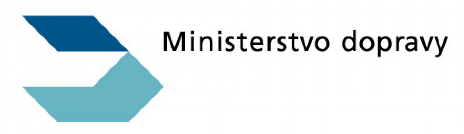 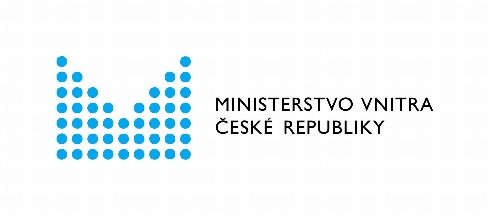 Potvrzení pro pracovníky mezinárodní dopravyPotvrzuje se, že osoba Jméno a příjmení:Datum narození:Bydliště: vykonává činnost v mezinárodní dopravě jako *	řidič nákladního vozidla	řidič autobusu	posádka dopravního letadla	strojvedoucí	vlaková četa	vozmistr	lodní kapitán	člen posádky plavidla	posádka vozu správce komunikace	řidič vozidla do 9 osob, přepravující některou z výše uvedených kategorií osob, který je zaměstnancem téhož zaměstnavatele a přepravuje je na místo, kde mají zahájit výkon činnosti, nebo je přepravuje zpět, a prázdné jízdy spojené s těmito přepravami* Označte křížkem			pro společnost/úřad/organizaci (Název): V …………………… dne …………………			…………………………………..							Razítko a podpis společnosti/úřadu/organizace